Základná škola s materskou školou sv. Cyrila a Metoda,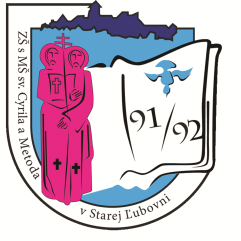      Štúrova 383/3, 064 01 Stará ĽubovňaVás srdečne pozýva nadňa 28. októbra 2014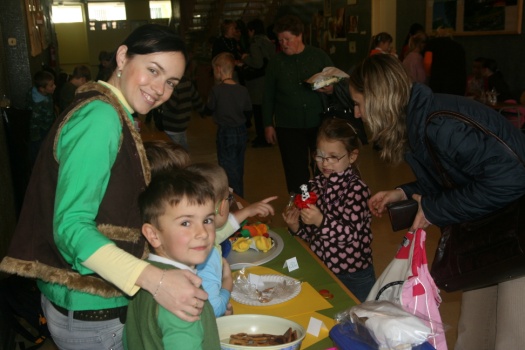 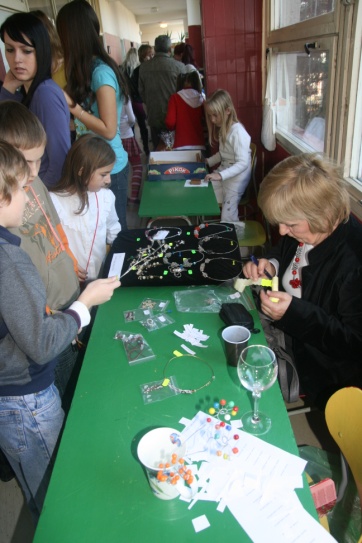 Program misijného dňa800	Sv. omša v kostole sv. Petra a Pavla	Prednáška s prezentáciou laického misionára Filipa          Orlovského v KENI1000	Misijný jarmok v triedach a na chodbách základnej školy1100	Prezentácie žiakov Cirkevného gymnázia v aule školy1200	Ukončenie misijného jarmoku